СОВЕТ ДЕПУТАТОВ муниципального образования Чёрноотрожский сельсовет Саракташского района оренбургской областитретий созывР Е Ш Е Н И Е двадцать седьмого  заседания Совета депутатов Чёрноотрожского сельсовета третьего созыва02.11.2018                                      с. Черный Отрог                                      № 174В соответствии с пунктом 5 статьи 179.4 Бюджетного кодекса Российской Федерации, Федеральным законом от 06.10.2003 № 131-ФЗ «Об общих принципах организации местного самоуправления в Российской Федерации», Федеральным законом от 8 ноября 2007 № 257-ФЗ «Об автомобильных дорогах и о дорожной деятельности в Российской Федерации и о внесении изменений в отдельные законодательные акты Российской Федерации», Уставом муниципального образования  Черноотрожский сельсоветСовет депутатов Чёрноотрожского сельсоветаРЕШИЛ:1. Внести в Порядок формирования и использования бюджетных средств муниципального дорожного фонда Чёрноотрожского сельсовета Саракташского района Оренбургской области, утвержденный решением Совета депутатов Чёрноотрожского сельсовета от 07.09.2018 года № 159 следующие изменения:Пункт 1.2. изложить в следующей редакции:«1.2 «Дорожный фонд представляет собой часть средств бюджета Чёрноотрожского сельсовета, подлежащих использованию в целях финансового обеспечения дорожной деятельности в отношении автомобильных дорог общего пользования, а также капитального ремонта и ремонта дворовых территорий многоквартирных домов, проездов к дворовым территориям многоквартирных домов, проездов к дворовым территориям многоквартирных домов населенных пунктов».2. Настоящее решение вступает в силу после его обнародования и подлежит размещению на официальном сайте муниципального образования Чёрноотрожский сельсовет  Саракташского района Оренбургской области в сети «Интернет».3. Контроль за исполнением настоящего решения возложить на постоянную комиссию по бюджетной, налоговой и финансовой политике, собственности и экономическим вопросам, торговле и быту (Никитчук В.А.).Глава муниципального образования,председатель Совета депутатов                                                 З.Ш. Габзалилов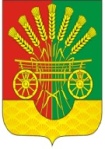 О внесении изменений в Порядок формирования и использования бюджетных средств муниципального дорожного фонда Чёрноотрожского сельсовета Саракташского района Оренбургской областиРазослано:депутатам, прокуратуре района, постоянной комиссии, официальный сайт администрации сельсовета